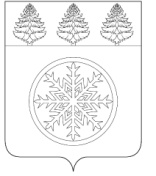 РОССИЙСКАЯ ФЕДЕРАЦИЯИРКУТСКАЯ ОБЛАСТЬАдминистрацияЗиминского городского муниципального образованияП О С Т А Н О В Л Е Н И Еот 25.08.2022                                     Зима                                                № 794О проведении независимой экспертизы проекта постановления администрации Зиминского городского муниципального образования «Об утверждении административного регламента предоставления муниципальной услуги «Предоставление разрешения на условно разрешенный вид использования земельного участка или объекта капитального строительства» В целях проведения независимой экспертизы, руководствуясь статьей 13 Федерального закона от 27.07.2010 № 210-ФЗ «Об организации предоставления государственных и муниципальных услуг», постановлением Правительства Российской Федерации от 16.05.2011 № 373 «О разработке и утверждении административных регламентов осуществления государственного контроля (надзора) и административных регламентов предоставления государственных услуг», распоряжением Правительства Иркутской области от 10.06.2022 № 47-рзп «О реализации мероприятий по внедрению и предоставлению массовых социально значимых государственных и муниципальных услуг в электронном формате», постановлением администрации Зиминского городского муниципального образования от 01.08.2018 № 1042 «О разработке и утверждении административных регламентов осуществления муниципального контроля (надзора) и административных регламентов предоставления муниципальных услуг Зиминского городского муниципального образования», статьей 28 Устава Зиминского городского муниципального образования, администрация Зиминского городского муниципального образованияП О С Т А Н О В Л Я Е Т:Разместить на официальном сайте администрации Зиминского городского муниципального образования в сети «Интернет» для проведения независимой экспертизы проект постановления администрации Зиминского городского муниципального образования «Об утверждении административного регламента предоставления муниципальной услуги «Предоставление разрешения на условно разрешенный вид использования земельного участка или объекта капитального строительства» (прилагается).Определить срок для проведения независимой экспертизы не менее одного месяца с момента размещения проекта административного регламента предоставления муниципальной услуги «Предоставление разрешения на условно разрешенный вид использования земельного участка или объекта капитального строительства» на официальном сайте администрации Зиминского городского муниципального образования в информационно-телекоммуникационной сети «Интернет».Контроль исполнения настоящего постановления возложить на управляющего делами администрации.Мэр Зиминского городскогомуниципального образования                                                                                А.Н. Коновалов